Совет Тюрнясевского сельского поселения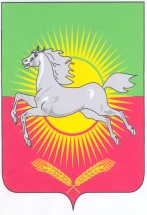 КАРАРРЕШЕНИЕ№ 121                                                                                               13 марта 2014 г.  Об утверждении Положенияо самообложении граждан и порядке сбора и использования средств самообложения граждан на территории Тюрнясевского сельского поселения Нурлатского муниципального района Республики ТатарстанРеР В соответствии со статьей 56 Федерального закона от 06.10.2003 № 131-ФЗ «Об общих принципах организации местного самоуправления в Российской Федерации», статьей 74 Устава муниципального образования «Тюрнясевское сельское поселение» Нурлатского муниципального района Республики Татарстан, Совет Тюрнясевского сельского поселения Нурлатского муниципального района Республики Татарстан РЕШИЛ:1. Утвердить прилагаемое Положение о самообложении граждан и порядке сбора и использования средств самообложения граждан на территории Тюрнясевского сельского поселения Нурлатского муниципального района Республики Татарстан.2. Обнародовать настоящее решение путем  размещения на информационных стендах в здании Исполнительного комитета  Тюрнясевского сельского поселения Нурлатского муниципального района Республики Татарстан по адресу: с. Тюрнясево,  ул. Центральная д.64).3. Настоящее решение вступает в силу со дня его официального обнародования.Председатель Совета Тюрнясевского сельского поселенияНурлатского муниципального района Республики  Татарстан                                                    С.В.БеловПриложение к решению  Совета Тюрнясевского сельского поселения                Нурлатского муниципального района  Республики Татарстанот «13» марта 2014 года № 121 ПОЛОЖЕНИЕ о самообложении граждан и порядке сбора и использования средств самообложения граждан на территории Тюрнясевского сельского поселения Нурлатского муниципального района Республики Татарстан1. Общие положения1.1. Настоящее Положение регулирует порядок привлечения, сбора и использования дополнительных средств населения для решения конкретных вопросов местного значения в порядке самообложения на территории Тюрнясевского сельского поселения Нурлатского муниципального района Республики Татарстан (далее - Поселение).2.1. Граждане – граждане Российской Федерации, место жительства которых расположено в границах Поселения.Под средствами самообложения граждан понимаются разовые платежи граждан, осуществляемые для решения конкретных вопросов местного значения.Местный референдум по вопросу самообложения граждан – референдум, проводимый в соответствии с действующим законодательством, Уставом Поселения среди обладающих правом на участие в референдуме граждан Российской Федерации, зарегистрированных по месту жительства в границах Поселения, на основе всеобщего равного и прямого волеизъявления граждан при тайном голосовании по вопросу самообложения граждан.2. Выдвижение инициативы о проведении референдума по вопросу самообложения граждан2.1. Вопросы введения и использования средств самообложения решаются на местном референдуме.2.2. Инициатива проведения местного референдума по вопросу самообложения граждан принадлежит:- гражданам Российской Федерации, имеющим право на участие в местном референдуме;-  избирательному объединению, иному общественному объединению, устав которых предусматривает участие в выборах и (или) референдумах и которые зарегистрированы в порядке и сроки, установленные федеральным законом;- Совету Поселения  и руководителю Исполнительного комитета Поселения, выдвинутая ими совместно. 3. Назначение, подготовка и проведение местного референдума3.1. Решение о назначении местного референдума принимается Советом Поселения в течение 30 дней со дня поступления в Совет Поселения документов, на основании которых назначается местный референдум. 3.2. Порядок подготовки и проведения местного референдума регулируется Законом Республики Татарстан от 24.03.2004 года № 23-ЗРТ «О местном референдуме».3.3. Финансирование расходов, связанных с подготовкой и проведением местного референдума, осуществляется за счет средств бюджета Поселения.4. Решение местного референдума4.1. Самообложение граждан вводится на территории Поселения по решению, принятому на местном референдуме.4.2. Референдум утверждает размеры платежей по самообложению и конкретные вопросы местного значения, на решение которых расходуются собранные денежные средства. Размер платежей в порядке самообложения граждан устанавливается в абсолютной величине равным для всех граждан Поселения, за исключением отдельных категорий граждан. 4.3. Итоги голосования и принятое на местном референдуме решение подлежат обязательному обнародованию путем  размещения на информационных стендах поселения по адресу): с. Тюрнясево,  ул. Центральная д.64). Решение, принятое на местном референдуме, вступает в силу с момента его официального обнародования.4.4. Решение референдума об установлении самообложения является обязательным для всех граждан Поселения. 5. Порядок сбора средств самообложения5.1. Уплата средств самообложения граждан производится в течение 12 месяцев после обнародования настоящего решения, всеми гражданами, достигшими 18-летнего возраста, место жительства которых расположено в границах Поселения, независимо от их участия в местном референдуме и отношения, выраженного ими при голосовании, за исключением  студентов, обучающихся по очной форме обучения, численность которых не может превышать 30 процентов от общего числа жителей Поселения, на основании извещения Исполнительного комитета Поселения, включающего банковские реквизиты Исполнительного комитета Поселения, а также информацию о порядке оплаты платежа.5.2. Денежные средства, полученные от самообложения граждан, поступают на лицевой счет Исполнительного комитета Поселения.5.3. Оплата платежей гражданами производится путем перечисления денежных средств через организации, имеющие право на осуществление расчетов по поручению физических лиц, на осуществление почтовых переводов (далее - расчетные организации), через кассу Исполнительного комитета Поселения, через терминалы или сеть Интернет.5.4. Подтверждением факта оплаты является квитанция приходного кассового ордера, чек-ордер, иные документы, подтверждающие факт оплаты.6. Использование средств самообложения 	6.1. Денежные средства, собранные в порядке самообложения и поступившие в бюджет Поселения в соответствии с пунктом 5.1 настоящего Положения, расходуются Исполнительным комитетом Поселения на решение конкретных вопросов (конкретного вопроса) местного значения, предусмотренных решением, принятым на местном референдуме. 6.2.	Исполнительный комитет Поселения в 10 - дневный  срок со дня вступления в силу решения, принятого на референдуме, утверждает План мероприятий в целях реализации решения референдума. 6.3.	 Не использованные в отчетном году денежные средства, поступившие в бюджет Поселения, переходят на следующий финансовый год и расходуются на цели, предусмотренные решением референдума.6.4.	 Глава Поселения раз в год отчитывается перед жителями Поселения об исполнении решения, принятого на местном референдуме.6.5.	 Отчеты Главы Поселения, подготовленные в соответствии с пунктом 6.4. настоящего Положения, обнародуются путем размещения на информационных стендах поселения по адресу: с. Тюрнясево,  ул. Центральная д.646.6.	Контроль за правильностью исчисления, полнотой и своевременностью оплаты средств самообложения граждан осуществляет Исполнительный комитет Поселения.7. Ответственность за нарушение настоящего Положения7.1.	 Средства самообложения граждан, не внесенные в установленный срок, взыскиваются в порядке, установленном федеральным законодательством.7.2.	 Контроль за целевым использованием денежных средств осуществляется Контрольно-счетной палатой Нурлатского муниципального района Республики Татарстан.